Yo __________ una quesadilla, por favor.¿Y para beber? -Una _________ por favor.¿________  __________ un churro? -Un dólar y cincuenta centavos.¿Algo mas? -___________.¿Qué tipo de carne?-_______________.Escribe como se llaman las cosas en las fotos debajo.El gorro/sombrero	el cerdo 	el aguacate		la cuchara		el quesoEl helado		la cebolla		el tenedor		la bolsa	la camisetaEl durazno/melocotón		la fresa	el cuchillo	la salchicha		la lechugaLa servilleta	el tomate	el pollo		la carne/el bistec	el popote/la pajillaFIELD TRIP REFLECTIONRate your overall experience on the Spanish field trip (Just Okay to Excellent): 5   6   7  8  9  101. What did you enjoy the most?  Why?2. What you enjoy the least?   Why?Reading Activity with Kindergarten Children3.  How would you qualify your experience with your students?  Was it a fun experience?  Was it intimidating?  Was it challenging?  Explain.4. Did you feel prepared to accomplish your task?  Yes.  No.  Explain.5.  Would you like to do a similar activity in your future Spanish classes?6.  Suggestions for improvements.Plaza Fiesta Experience7. How difficult did you find the assignment at Plaza Fiesta?8. How was your experience with the food?9.  Do you think you had sufficient/excessive time to do your activity?10.  Suggestions for improvements.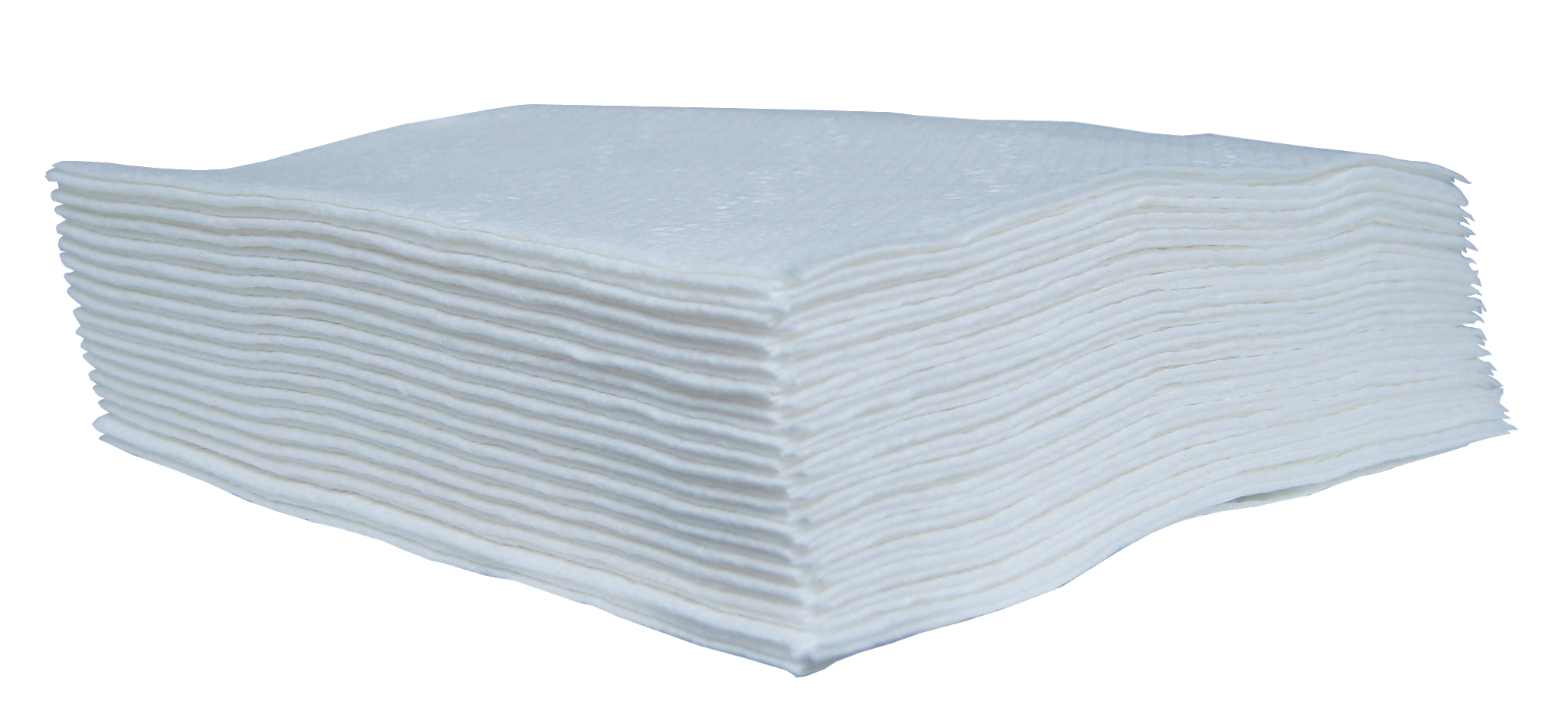 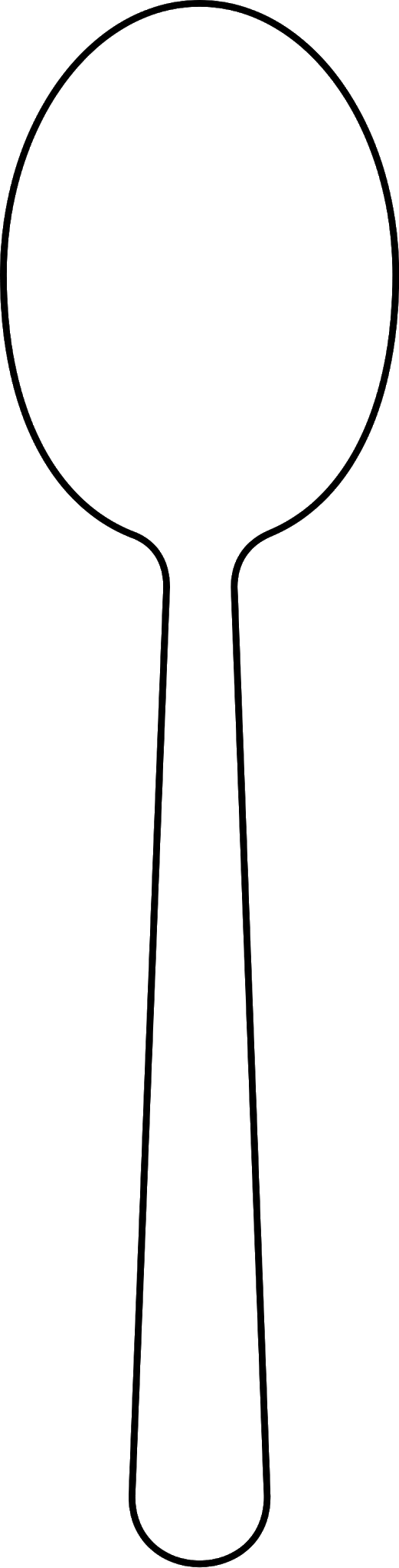 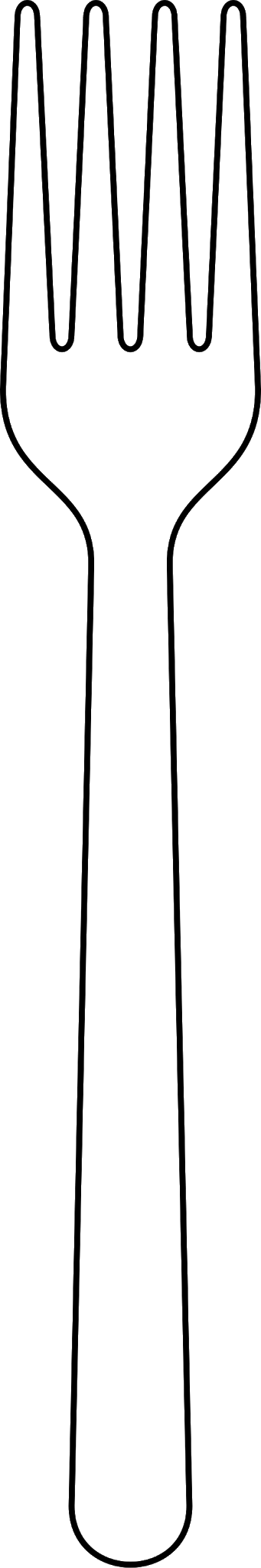 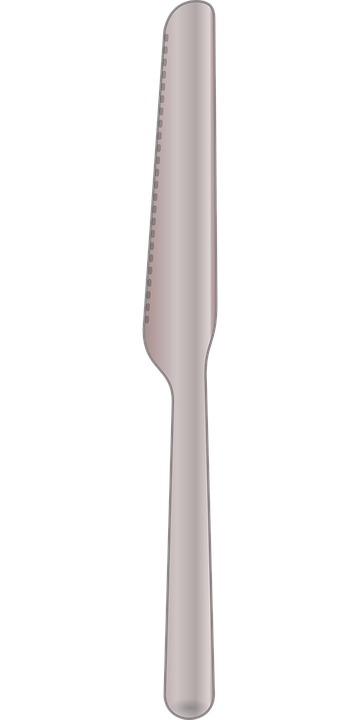 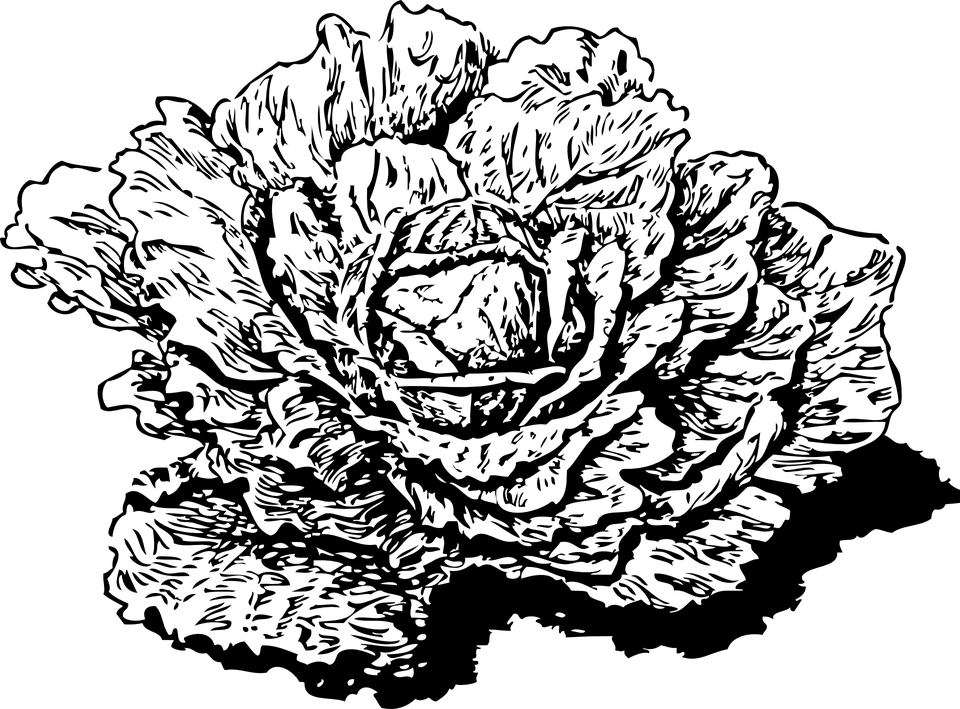 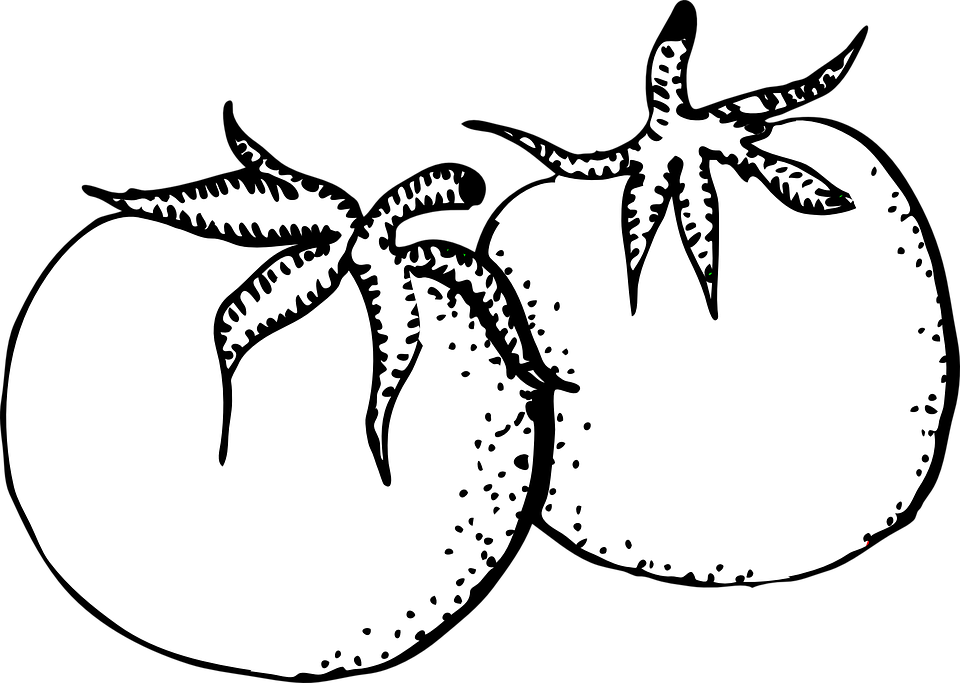 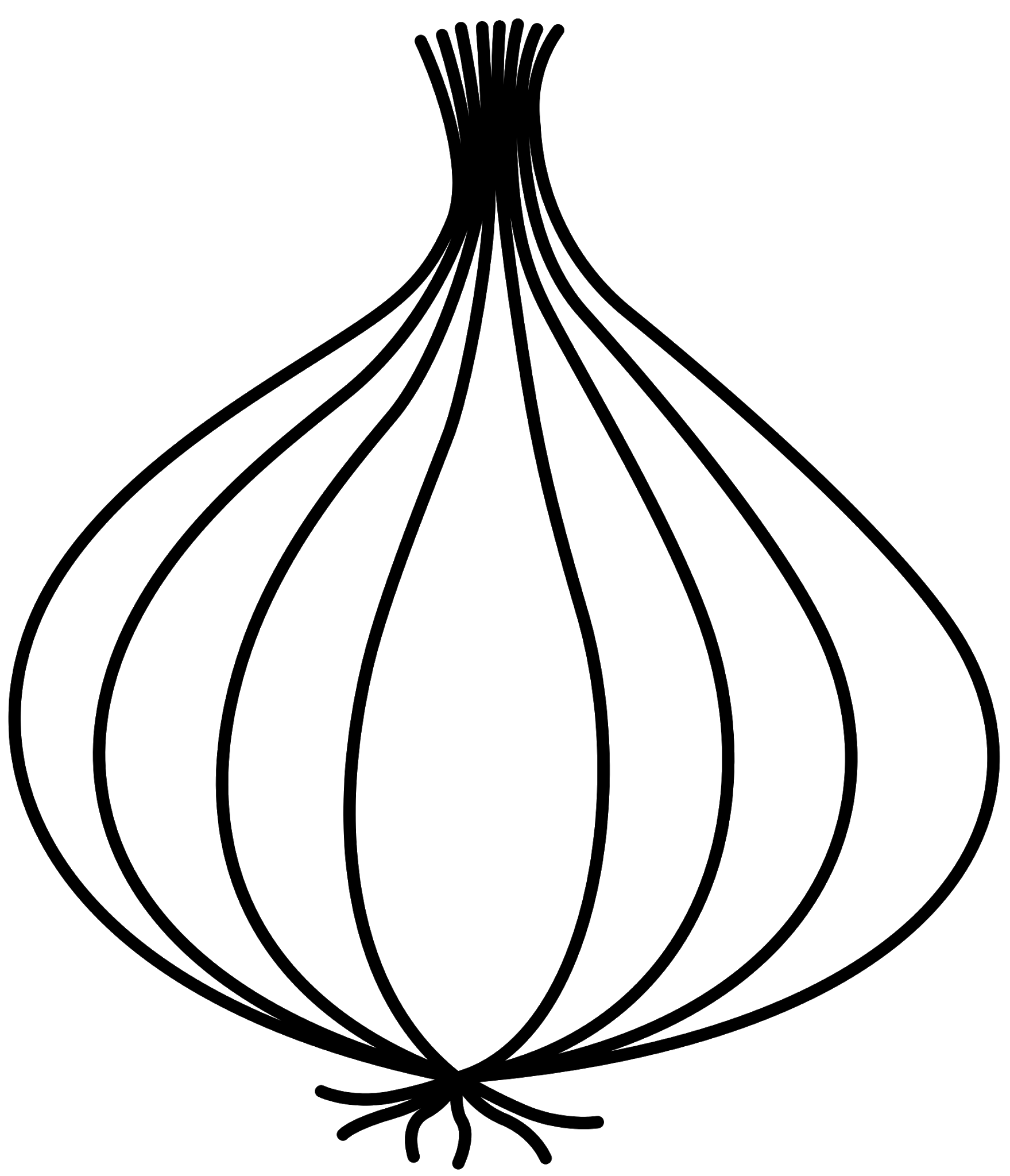 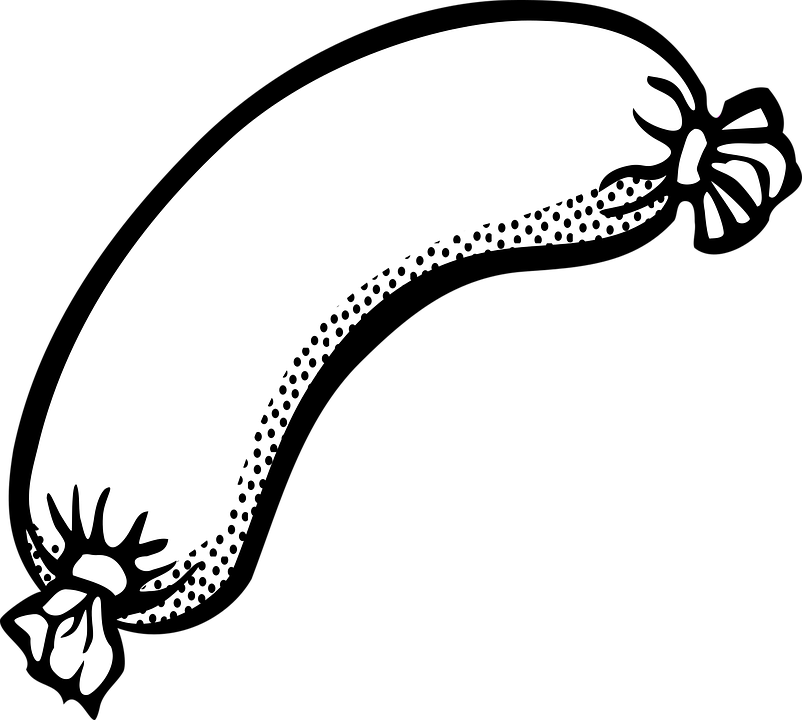 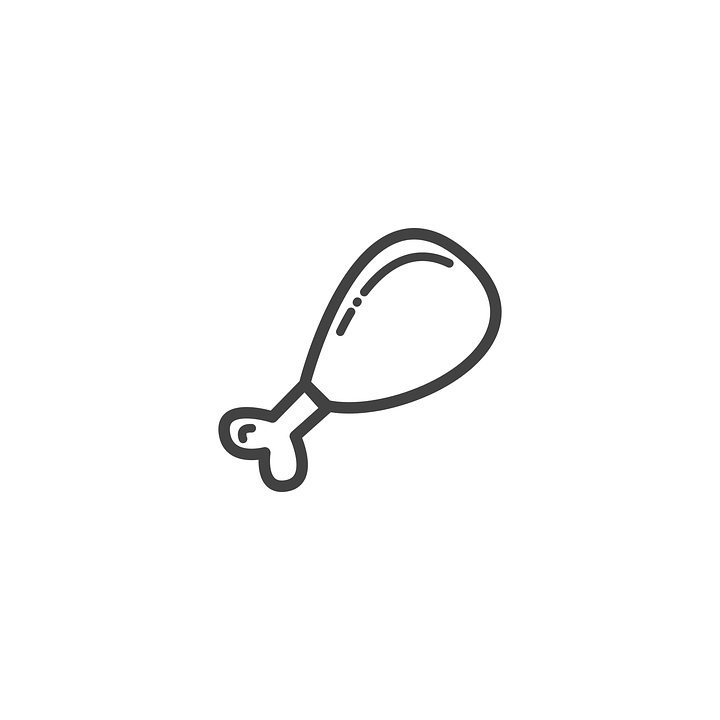 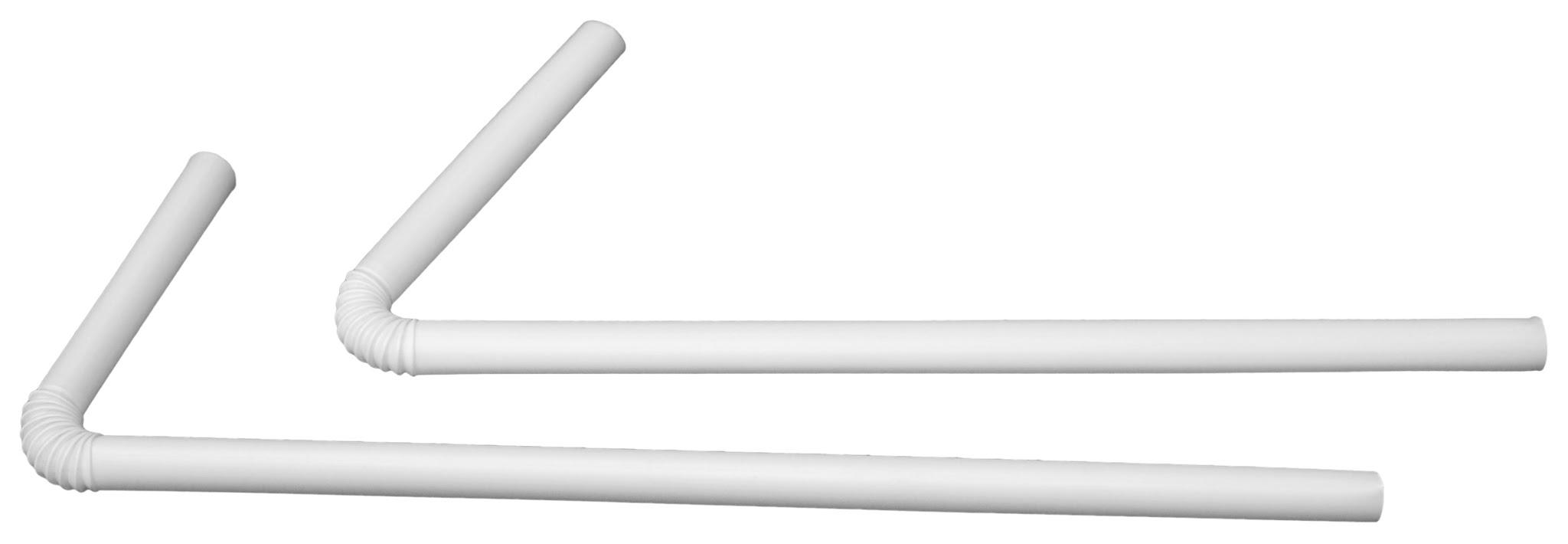 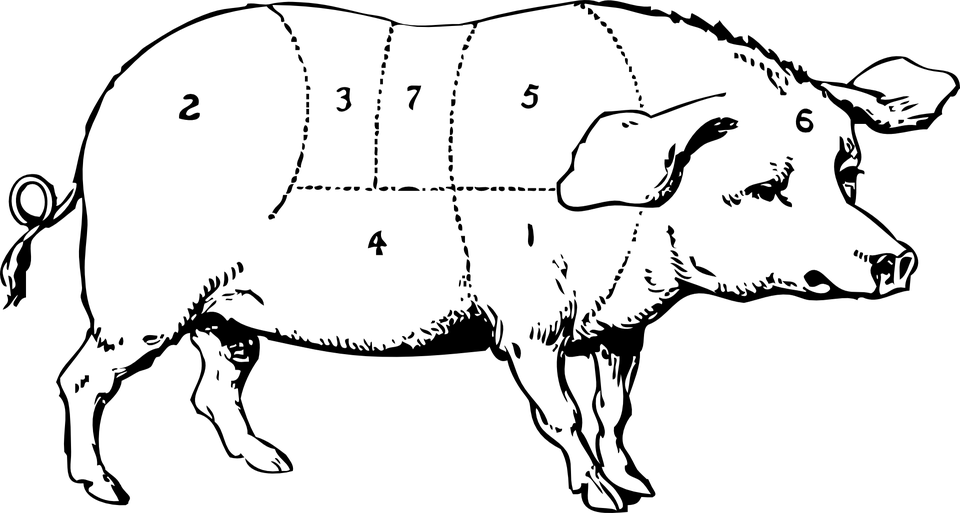 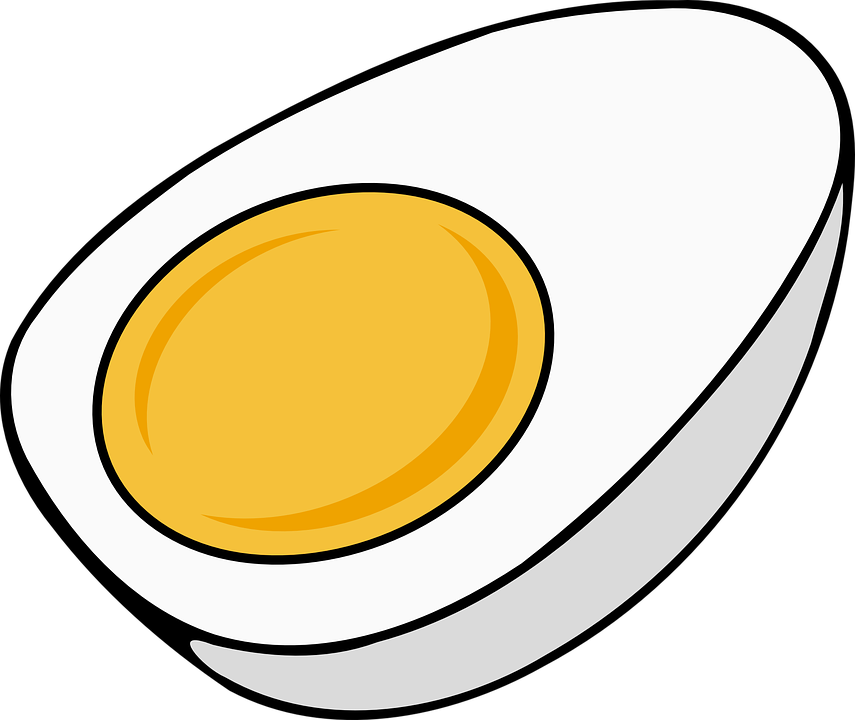 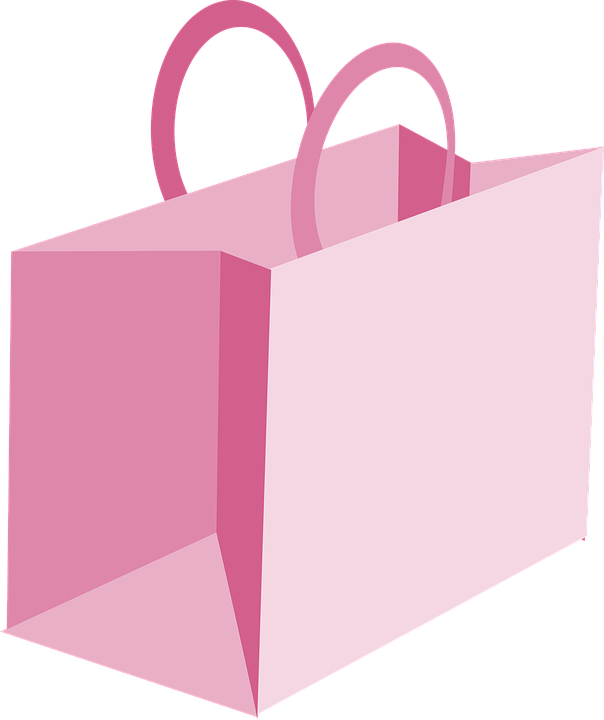 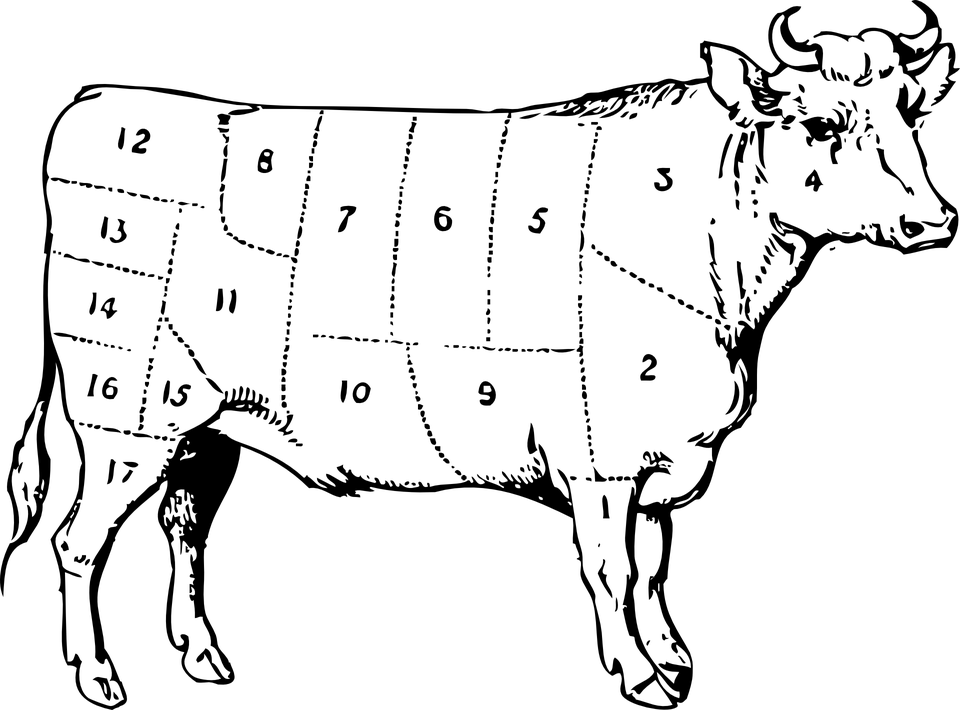 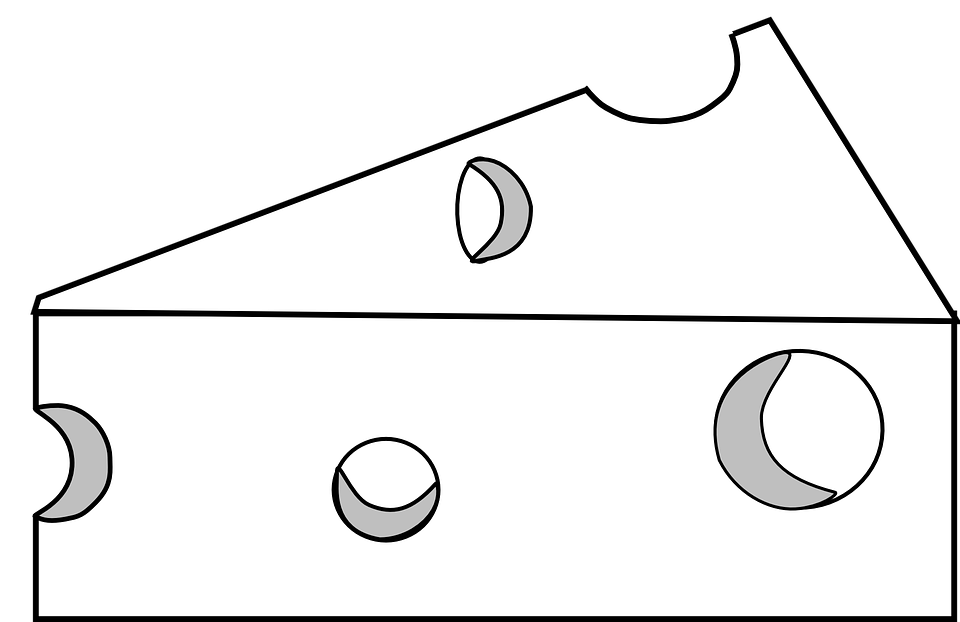 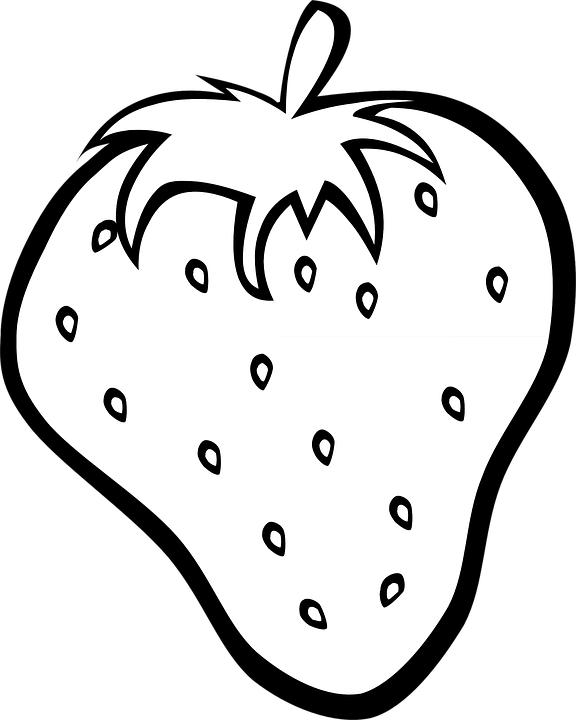 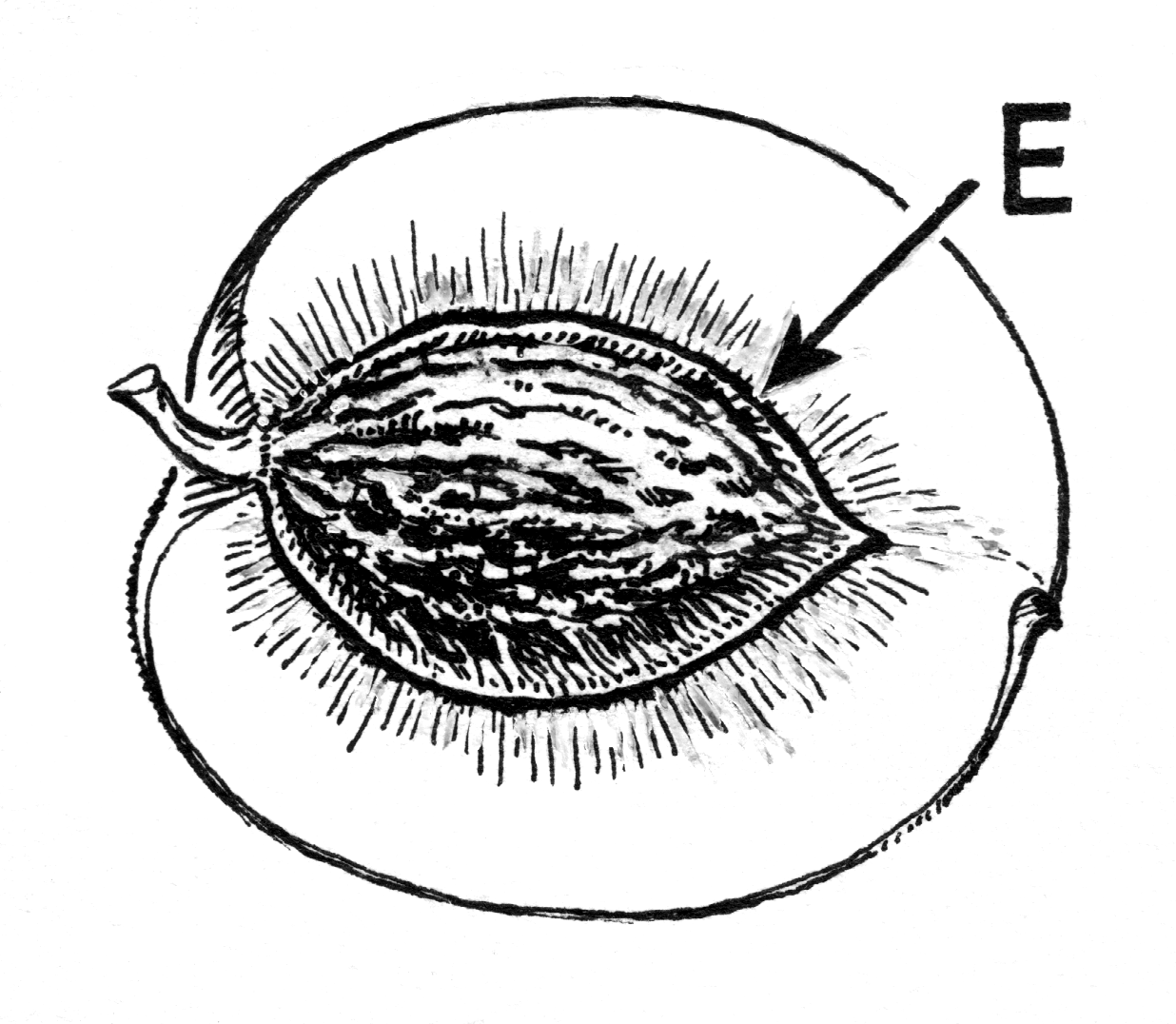 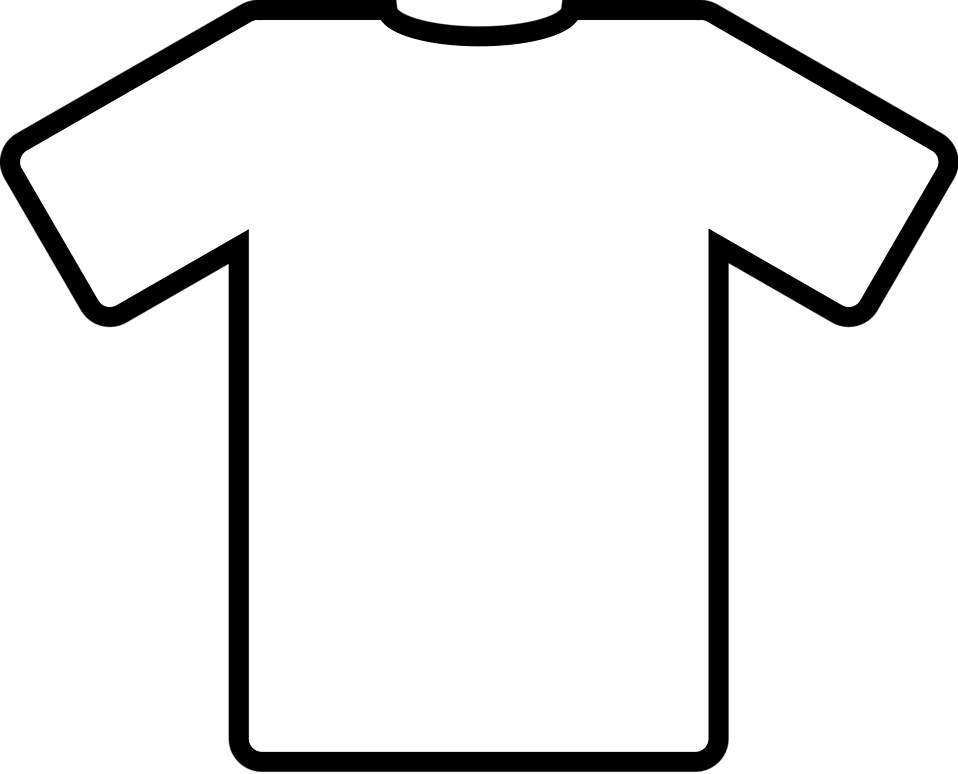 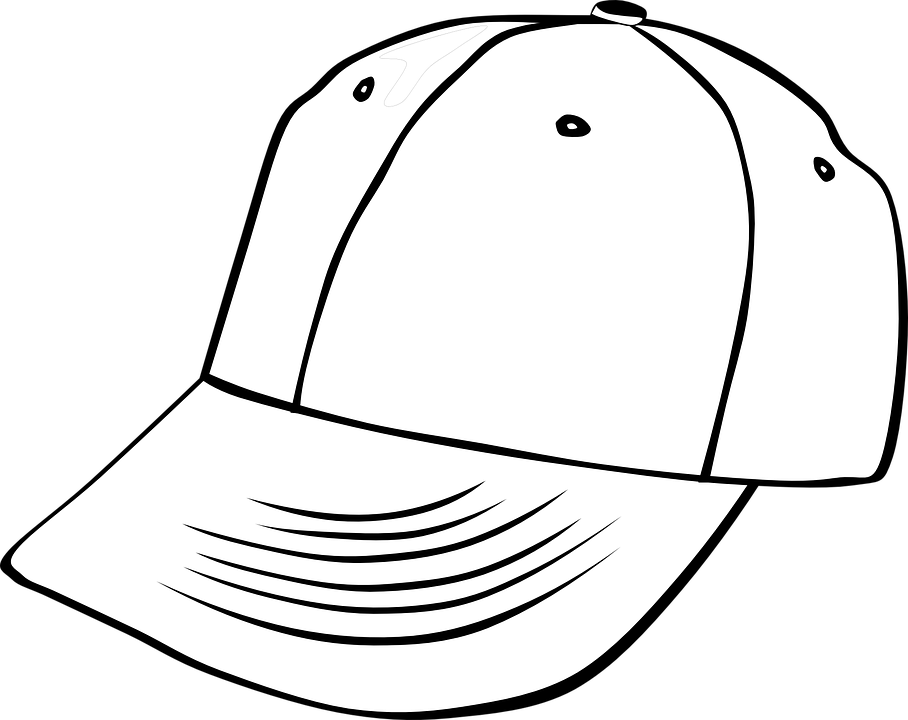 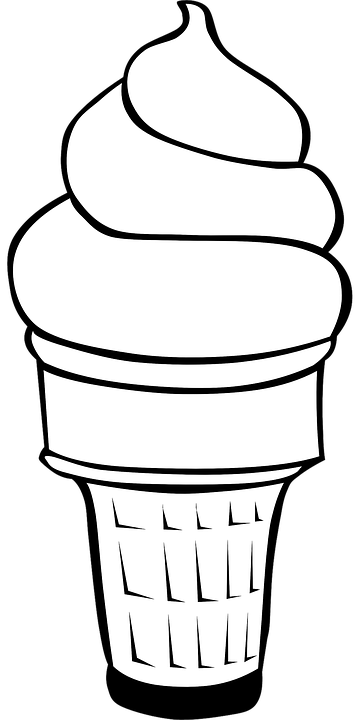 